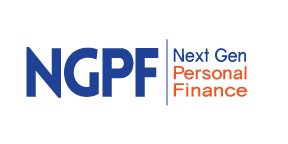 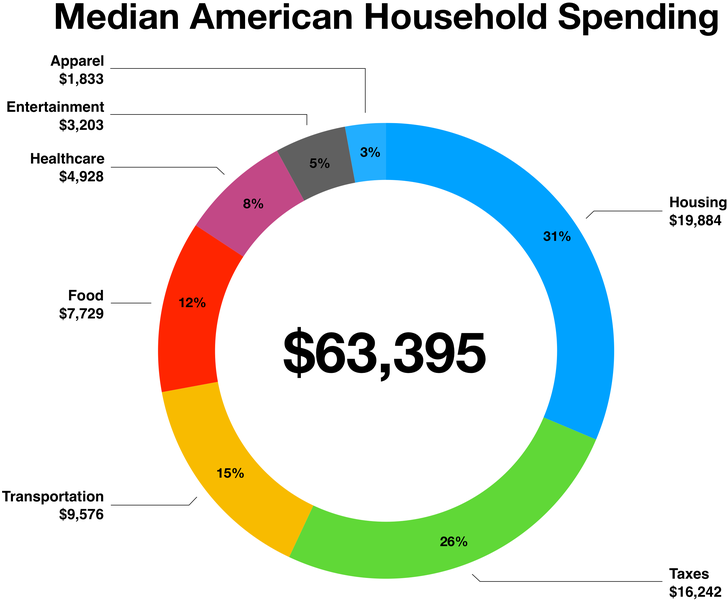 What Does The Average Household Spend Money On?Data CrunchBudgeting #1Besides taxes, what are the three largest cost categories for families? DOK 1How much money do families spend on Entertainment?DOK 1What percentage of a typical family’s expenditures would you consider needs as compared to wants?DOK 2What percentage of a typical family’s expenditures would you consider needs as compared to wants?DOK 2What expenses would you expect to stay the same month after month? Which would vary most month to month?DOK 2What expenses would you expect to stay the same month after month? Which would vary most month to month?DOK 2You overhear a friend discuss how Americans are frivolous in their spending and waste lots of money. Use this data on family budgets to argue against his position. DOK 3You overhear a friend discuss how Americans are frivolous in their spending and waste lots of money. Use this data on family budgets to argue against his position. DOK 3